华容县教育体育局2021年城区学校公开招聘教师公告为贯彻落实教育部、省市相关文件精神，全面加强教师交流轮岗，满足城区教育发展需要，经研究，决定从全县在编在岗农村教师中公开招聘一批教师补充到城区相关学校。现将有关事项公告如下：一、招聘计划小学教师49名、初中教师20名、职业中专教师6名，共75名。二、招聘程序（一）报名1.报考条件：(1)报考教师需在本县农村学校工作3年及以上（即2018年9月1日以前参加工作），公费定向委培师范生需服务期满（以合同为准）。(2)近三年（2018-2021学年,下同）年度考核等次均为合格及以上。(3)近三年内有下列情形之一的，不能报考：①受到全县通报批评及以上处分者；②因本人工作失误，给学校造成重大安全事故者；③近三年所任教学科在中考、高考及全县质量检测中排名居倒数一、二名；④师德师风存在严重问题者。2.报考时间及程序：8月3日-5日，凡符合条件并要求参加招聘的农村教师应向所在单位提出申请，经同意后填写《华容县2021年城区学校公开招聘教师报名申请表》（其中年度考核结果、是否受到处分及学校意见均由乡镇中学或县直农村高中填写，近三年任教经历由乡镇中学或县直农村高中核实），各单位报名计划见附件3。8月5日下午5:30前，各单位汇总上报推荐名单（报考对象为公费师范生的在备注栏内进行备注）到人事股(东楼204室)，过期不予受理。8月6日，资格审查。各单位到人事股(东楼204室)进行资格审查时带好以下资料：①《华容县2021年城区学校公开招聘教师报考人员花名册》(附件4)；②报考对象的《华容县2021年城区学校公开招聘教师报名申请表》（附件2）、身份证、学历证书、教师资格证、普通话等级证的复印件、同底1寸免冠近照2张。8月11日，报考对象凭身份证到教体局阳光服务中心（西楼204室）领取准考证。准考证和身份证是本次公开招聘考试必须出示的证件，请妥善保管，以免影响考试。3.报考要求：分学科报考，每人限报一个岗位，各招聘岗位的具体要求详见《华容县2021年城区学校公开招聘教师岗位表》（附件1）。（二）考试采取笔试与面试相结合的方式进行考试。笔试成绩占总成绩的70%，面试成绩占总成绩的30%。笔试开考比例为1:2，达不到开考比例的，核减调整相应的招聘计划数。少数紧缺学科的岗位，经局长办公会研究同意后可适当降低开考比例。所有调整计划在开考前予以公告。1.笔试①笔试时间：8月12日；笔试地点：城关中心小学。②笔试形式为闭卷考试，满分100分。笔试内容为综合知识（教育学、心理学、时事政治）和专业基础知识(根据“教什么、考什么”的要求，与招聘岗位名称相适应的专业知识)，其中综合知识占笔试总分的30%，专业基础知识占笔试总分的70%。③笔试成绩按百分制计算，采取四舍五入的办法精确到小数点后两位。笔试成绩在教体局网站和微信公众号公布。④笔试成绩公示后，考生可在三日内申请复查，复查由县纪委监委派驻教体局纪监组组织进行,并以派驻纪监组审核结果为准,过期不予受理。2.面试①根据笔试成绩按招聘岗位计划1∶1.5的比例从高分到低分确定面试对象，笔试成绩相同（末尾分数并列）的考生均进入面试。②面试公告通过教体局网站和微信公众号公布。③面试形式为说课，会计岗位为结构化面试，艺体类岗位加试才艺展示。面试成绩按百分制计算，采取四舍五入的办法精确到小数点后两位。④成绩公示。面试结束后，三个工作日内在教体局网站和微信公众号公示面试成绩、招聘考试总成绩。（三）初录根据应聘人员总成绩，从高分到低分按招聘岗位计划1∶1的比例确定初录对象。如招聘总成绩相同，则按下列方法处理：总成绩相同的，以笔试成绩较高者优先；笔试成绩仍相同的，以专业基础知识成绩较高者优先；再相同的，以学历层次较高者优先;再相同的，以面试成绩不除去最高分和最低分的总成绩排名靠前者优先。初录对象确定为拟聘用人员，名单在教体局网站和微信公众号公示3个工作日。（四）聘用公示期满无异议后，按程序办理聘用的相关手续。招聘岗位不确定的，拟聘人员按同一岗位从高分到低分选择聘用单位（时间地点另行通知），与用人单位签订聘用合同(最低服务年限为3年，服务期内不得申请调动)，确立聘用关系，实行岗位管理。农村教师招聘到新单位后，其岗位等级只能根据新单位的岗位等级空缺情况重新调整；工作时间满一年后，再参与单位岗位竞聘。拟聘人员未按时参加岗位选择会的视为自动放弃岗位选择权。三、工作纪律公开招聘工作严格按规定程序和纪律要求进行，凡违反程序或工作纪律的，将按《关于公开招聘、公开考试录用、公开选拔等工作的“八严禁”纪律规定》(湘组发〔2012〕12号)和《岳阳市机关事业单位招录招聘工作人员监督管理暂行办法》（岳纪发〔2011〕17号）等文件规定严格追究责任，进行严肃处理。四、其他有关事项1.切实采取有效措施，做好招聘考试期间的疫情防控相关工作。应聘人员需做好自我防护，进入考试现场时需佩戴口罩，服从工作人员管理，配合做好体温测量，并主动出示绿色健康码和行程码。2.招聘过程中，各环节入围人员名单和有关考务事项、相关手续办理等通知均在教体局网站和微信公众号上公布，不再另行电话和短信通知，请应聘人员密切关注相关信息。如从其他渠道获取错误信息或因应聘人员自身原因未能及时获取招考信息而影响招聘考试的，责任自负。本公告由华容县教育体育局负责解释。咨询电话：0730—4224146   13974069118监督电话：0730—4212458  附件：1.华容县2021年城区学校公开招聘教师岗位表    2.华容县2021年城区学校公开招聘教师报名申请表      3.华容县2021年城区学校公开招聘教师报名人数计划表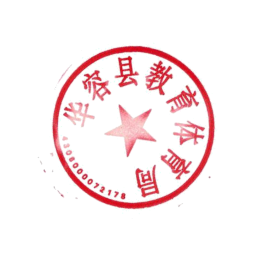       4.华容县2021年城区学校公开招聘教师报考人员花名册华容县教育体育局     2021年7月28日附件1华容县2021年城区学校公开招聘教师岗位表附件2华容县2021年城区学校公开招聘教师报名申请表  单位：                                填表时间：  年  月  日附件3华容县2021年城区学校公开招聘教师报名人数计划表附件4华容县2021年城区学校公开招聘教师报考人员花名册填报单位：									填报人：									填报时间：  年  月  日序号招聘岗位招聘人数学历要求专业要求年龄要求普通话 等级要求教师资格要求需求单位及计划1小学语文教师27人专科及以上不限45周岁（含）以下，1976年8月31日后出生，三封寺、治河渡、章华、万庾、新河、鲇鱼须、禹山的教师年龄放宽到50周岁（含）以下，1971年8月31日后出生二甲及以上小学及以上教师资格证，近三年内有两年小学任教经历桥东7人、容城4人、黄湖12人、城兴2人、侨联2人2小学数学教师12人专科及以上不限45周岁（含）以下，1976年8月31日后出生，三封寺、治河渡、章华、万庾、新河、鲇鱼须、禹山的教师年龄放宽到50周岁（含）以下，1971年8月31日后出生二乙及以上小学及以上教师资格证，近三年内有两年小学任教经历马鞍1人、桥东5人、容城1人、黄湖3人、城兴2人3小学英语教师2人专科及以上不限45周岁（含）以下，1976年8月31日后出生，三封寺、治河渡、章华、万庾、新河、鲇鱼须、禹山的教师年龄放宽到50周岁（含）以下，1971年8月31日后出生二甲及以上小学及以上教师资格证，近三年内有两年小学任教经历黄湖1人、城兴1人4小学音乐教师1人专科及以上音乐45周岁（含）以下，1976年8月31日后出生二甲及以上音乐教师资格证黄湖1人5小学体育教师3人专科及以上体育45周岁（含）以下，1976年8月31日后出生二乙及以上体育教师资格证马鞍1人、桥东1人、容城1人6小学美术教师2人专科及以上美术45周岁（含）以下，1976年8月31日后出生二乙及以上美术教师资格证侨联1人、黄湖1人7小学书法教师1人专科及以上书法45周岁（含）以下，1976年8月31日后出生二乙及以上美术教师资格证城关中心小学1人8会计1人专科及以上不限45周岁（含）以下，1976年8月31日后出生二乙及以上教师资格证、会计证容城1人9初中语文教师3人专科及以上不限45周岁（含）以下，1976年8月31日后出生，三封寺、治河渡、章华、万庾、新河、鲇鱼须、禹山的教师年龄放宽到50周岁（含）以下，1971年8月31日后出生二甲及以上初中及以上语文教师资格证，近三年内有两年初中任教经历侨联1人、华一2人10初中数学教师3人专科及以上不限45周岁（含）以下，1976年8月31日后出生，三封寺、治河渡、章华、万庾、新河、鲇鱼须、禹山的教师年龄放宽到50周岁（含）以下，1971年8月31日后出生二乙及以上初中及以上数学教师资格证,近三年内有两年初中任教经历华一3人11初中英语教师2人专科及以上英语45周岁（含）以下，1976年8月31日后出生二甲及以上初中及以上英语教师资格证，近三年内有两年初中任教经历侨联1人、华一1人12初中物理教师1人专科及以上不限45周岁（含）以下，1976年8月31日后出生，三封寺、治河渡、章华、万庾、新河、鲇鱼须、禹山的教师年龄放宽到50周岁（含）以下，1971年8月31日后出生二乙及以上初中及以上物理教师资格证，近三年内有两年初中任教经历侨联1人13初中化学教师1人专科及以上不限45周岁（含）以下，1976年8月31日后出生，三封寺、治河渡、章华、万庾、新河、鲇鱼须、禹山的教师年龄放宽到50周岁（含）以下，1971年8月31日后出生二乙及以上初中及以上化学教师资格证，近三年内有两年初中任教经历华一1人14初中生物教师2人专科及以上不限45周岁（含）以下，1976年8月31日后出生，三封寺、治河渡、章华、万庾、新河、鲇鱼须、禹山的教师年龄放宽到50周岁（含）以下，1971年8月31日后出生二乙及以上初中及以上生物教师资格证，近三年内有两年初中任教经历侨联1人、华一1人15初中地理教师3人专科及以上不限45周岁（含）以下，1976年8月31日后出生，三封寺、治河渡、章华、万庾、新河、鲇鱼须、禹山的教师年龄放宽到50周岁（含）以下，1971年8月31日后出生二乙及以上初中及以上地理教师资格证，近三年内有两年初中任教经历长工1人、侨联1人、华一1人16初中政治教师2人专科及以上不限45周岁（含）以下，1976年8月31日后出生，三封寺、治河渡、章华、万庾、新河、鲇鱼须、禹山的教师年龄放宽到50周岁（含）以下，1971年8月31日后出生二乙及以上初中及以上政治、历史教师资格证，近三年内有两年初中任教经历侨联1人、华一1人17初中美术教师1人专科及以上美术45周岁（含）以下，1976年8月31日后出生，三封寺、治河渡、章华、万庾、新河、鲇鱼须、禹山的教师年龄放宽到50周岁（含）以下，1971年8月31日后出生二乙及以上初中及以上美术教师资格证华一1人18初中体育教师1人专科及以上体育45周岁（含）以下，1976年8月31日后出生，三封寺、治河渡、章华、万庾、新河、鲇鱼须、禹山的教师年龄放宽到50周岁（含）以下，1971年8月31日后出生二乙及以上初中及以上体育教师资格证进修1人19初中信息技术教师1人专科及以上计算机45周岁（含）以下，1976年8月31日后出生，三封寺、治河渡、章华、万庾、新河、鲇鱼须、禹山的教师年龄放宽到50周岁（含）以下，1971年8月31日后出生二乙及以上初中及以上信息技术教师资格证华一1人20职业中专语文教师1人本科及以上语文45周岁（含）以下，1976年8月31日后出生，三封寺、治河渡、章华、万庾、新河、鲇鱼须、禹山的教师年龄放宽到50周岁（含）以下，1971年8月31日后出生二甲及以上中职或高中语文教师资格证职业中专1人21职业中专数学教师2人本科及以上数学45周岁（含）以下，1976年8月31日后出生，三封寺、治河渡、章华、万庾、新河、鲇鱼须、禹山的教师年龄放宽到50周岁（含）以下，1971年8月31日后出生二乙及以上中职或高中数学教师资格证职业中专2人22职业中专英语教师1人本科及以上英语45周岁（含）以下，1976年8月31日后出生，三封寺、治河渡、章华、万庾、新河、鲇鱼须、禹山的教师年龄放宽到50周岁（含）以下，1971年8月31日后出生二甲及以上中职或高中英语教师资格证职业中专1人23职业中专政治教师1人本科及以上政治45周岁（含）以下，1976年8月31日后出生，三封寺、治河渡、章华、万庾、新河、鲇鱼须、禹山的教师年龄放宽到50周岁（含）以下，1971年8月31日后出生二乙及以上中职或高中政治教师资格证职业中专1人24职业中专体育教师1人本科及以上体育45周岁（含）以下，1976年8月31日后出生，三封、治河、章华、万庾、新河、鲇市、禹山三封寺、治河渡、章华、万庾、新河、鲇鱼须、禹山的教师年龄放宽到50周岁（含）以下，1971年8月31日后出生二乙及以上中职或高中体育教师资格证职业中专1人姓    名姓    名姓    名性别性别参加工作时间参加工作时间照片出生年月出生年月出生年月联系电话联系电话联系电话联系电话照片学历全日制全日制毕业院校及专业毕业院校及专业毕业院校及专业毕业院校及专业毕业院校及专业照片学历在  职在  职毕业院校及专业毕业院校及专业毕业院校及专业毕业院校及专业毕业院校及专业照片教师资格证类型（幼儿园、小学、初级中学、高级中学）教师资格证类型（幼儿园、小学、初级中学、高级中学）教师资格证类型（幼儿园、小学、初级中学、高级中学）教师资格证类型（幼儿园、小学、初级中学、高级中学）教师资格证类型（幼儿园、小学、初级中学、高级中学）教师资格证类型（幼儿园、小学、初级中学、高级中学）教师资格证类型（幼儿园、小学、初级中学、高级中学）教师资格证类型（幼儿园、小学、初级中学、高级中学）教师资格证类型（幼儿园、小学、初级中学、高级中学）教师资格证类型（幼儿园、小学、初级中学、高级中学）教师资格证类型（幼儿园、小学、初级中学、高级中学）教师资格证类型（幼儿园、小学、初级中学、高级中学）近三年年度考核结果近三年年度考核结果近三年年度考核结果2018年度2019年度2019年度2020年度近三年是否受到处分近三年任教经历近三年任教经历学期学期学期任教学校、年级、学科任教学校、年级、学科任教学校、年级、学科任教学校、年级、学科任教学校、年级、学科任教学校、年级、学科任教学校、年级、学科任教学校、年级、学科证明人近三年任教经历近三年任教经历2018年下学期2018年下学期2018年下学期近三年任教经历近三年任教经历2019年上学期2019年上学期2019年上学期近三年任教经历近三年任教经历2019年下学期2019年下学期2019年下学期近三年任教经历近三年任教经历2020年上学期2020年上学期2020年上学期近三年任教经历近三年任教经历2020年下学期2020年下学期2020年下学期近三年任教经历近三年任教经历2021年上学期2021年上学期2021年上学期近三年任教经历近三年任教经历    以上情况属实，如有虚假，取消考试成绩，三年内取消招聘考试资格。               承诺人(签名)：    以上情况属实，如有虚假，取消考试成绩，三年内取消招聘考试资格。               承诺人(签名)：    以上情况属实，如有虚假，取消考试成绩，三年内取消招聘考试资格。               承诺人(签名)：    以上情况属实，如有虚假，取消考试成绩，三年内取消招聘考试资格。               承诺人(签名)：    以上情况属实，如有虚假，取消考试成绩，三年内取消招聘考试资格。               承诺人(签名)：    以上情况属实，如有虚假，取消考试成绩，三年内取消招聘考试资格。               承诺人(签名)：    以上情况属实，如有虚假，取消考试成绩，三年内取消招聘考试资格。               承诺人(签名)：    以上情况属实，如有虚假，取消考试成绩，三年内取消招聘考试资格。               承诺人(签名)：    以上情况属实，如有虚假，取消考试成绩，三年内取消招聘考试资格。               承诺人(签名)：    以上情况属实，如有虚假，取消考试成绩，三年内取消招聘考试资格。               承诺人(签名)：    以上情况属实，如有虚假，取消考试成绩，三年内取消招聘考试资格。               承诺人(签名)：    以上情况属实，如有虚假，取消考试成绩，三年内取消招聘考试资格。               承诺人(签名)：申请应聘岗位申请应聘岗位申请应聘岗位申请应聘岗位申请应聘岗位本人所在学校意见本人所在学校意见以上情况属实，同意报考，若对以上情况审核有误愿接受组织处理。                               校长签字：        （盖公章）                                                年   月   日以上情况属实，同意报考，若对以上情况审核有误愿接受组织处理。                               校长签字：        （盖公章）                                                年   月   日以上情况属实，同意报考，若对以上情况审核有误愿接受组织处理。                               校长签字：        （盖公章）                                                年   月   日以上情况属实，同意报考，若对以上情况审核有误愿接受组织处理。                               校长签字：        （盖公章）                                                年   月   日以上情况属实，同意报考，若对以上情况审核有误愿接受组织处理。                               校长签字：        （盖公章）                                                年   月   日以上情况属实，同意报考，若对以上情况审核有误愿接受组织处理。                               校长签字：        （盖公章）                                                年   月   日以上情况属实，同意报考，若对以上情况审核有误愿接受组织处理。                               校长签字：        （盖公章）                                                年   月   日以上情况属实，同意报考，若对以上情况审核有误愿接受组织处理。                               校长签字：        （盖公章）                                                年   月   日以上情况属实，同意报考，若对以上情况审核有误愿接受组织处理。                               校长签字：        （盖公章）                                                年   月   日以上情况属实，同意报考，若对以上情况审核有误愿接受组织处理。                               校长签字：        （盖公章）                                                年   月   日以上情况属实，同意报考，若对以上情况审核有误愿接受组织处理。                               校长签字：        （盖公章）                                                年   月   日以上情况属实，同意报考，若对以上情况审核有误愿接受组织处理。                               校长签字：        （盖公章）                                                年   月   日单  位计划数单  位计划数三封中学25人梅田中学10人治河中学25人南山中学25人北景港中学8人插旗中学8人新河中学25人县四中8人鲇市中学25人团洲中学5人万庾中学25人县二中富余学科5人章华镇红石中学25人县三中富余学科5人东山中学15人县五中富余学科5人操军中学10人序号姓名性别身份证号码毕业学校学历参加工作时间教师资格证近三年 任教经历普通话等级报考岗位联系电话备注